                                  DEKLARACJA PRZYSTĄPIENIA DO SZKOLNEGO       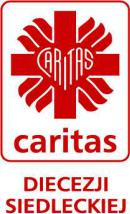                                                    KOŁA CARITAS Diecezji SiedleckiejNazwa i adres szkoły…………………………………………………………………………….Imię i nazwisko: ………………………………………………………………………………...Data i miejsce urodzenia: ……………………………………………………………………….Adres zamieszkania: ……………………………………………………………………………Telefon / email :…………………………………………………………………………………Wyrażam szczerą chęć uczestniczenia w działalnościSzkolnego Koła Caritas Diecezji Siedleckiej.Miejscowość :……………………………….                                      Data …………………….                                                                 ……………………………………………….                                                                                                             (podpis ucznia)ZGODA RODZICÓW /wymagana w przypadku kandydatów niepełnoletnich/Wyrażam zgodę na świadczenie usług wolontarystycznych przez mojego syna/córkę……………………………………………………………na rzecz SKC Diecezji Siedleckie                                (imię i nazwisko dziecka)……………………………………………………………………………..                                              (podpis rodziców wyrażających zgodę)